07.04.2022Prof.Dr.Dilek Dönmez Polat tarafından yürütülen İnsan Kaynakları Yönetimi dersi kapsamında 5 Nisan 2022 tarihinde Çanakkale İŞKUR İl Müdürlüğü eğitim uzmanları tarafından öğrencilerimize “İş Kulübü Eğitimi” verildi. İki ayrı sınıfta uygulamalı gerçekleştirilen eğitim sonunda öğrenciler sertifikalarını aldılar. Eğitimin ardından İŞKUR ile gerçekleştirilecek etkinliklerin devam edeceğini ve İŞKUR’un en önemli paydaşları olduğunu  belirten Dönmez Polat, İŞKUR uzmanlarına teşekkür etti.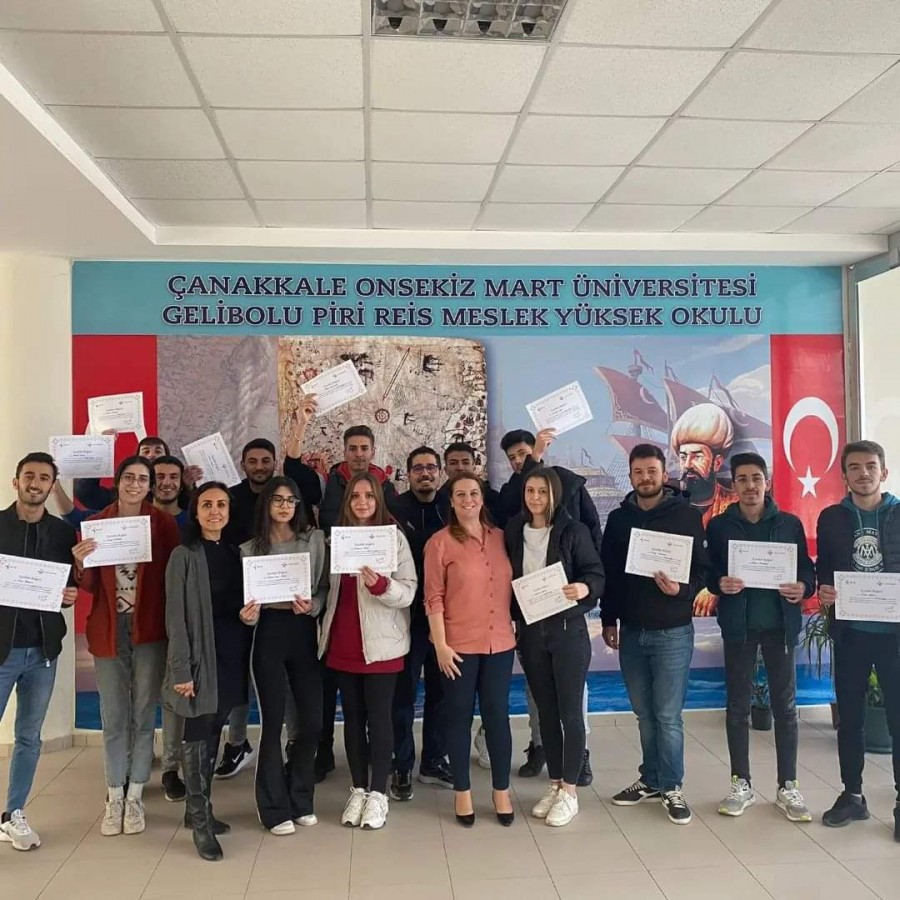 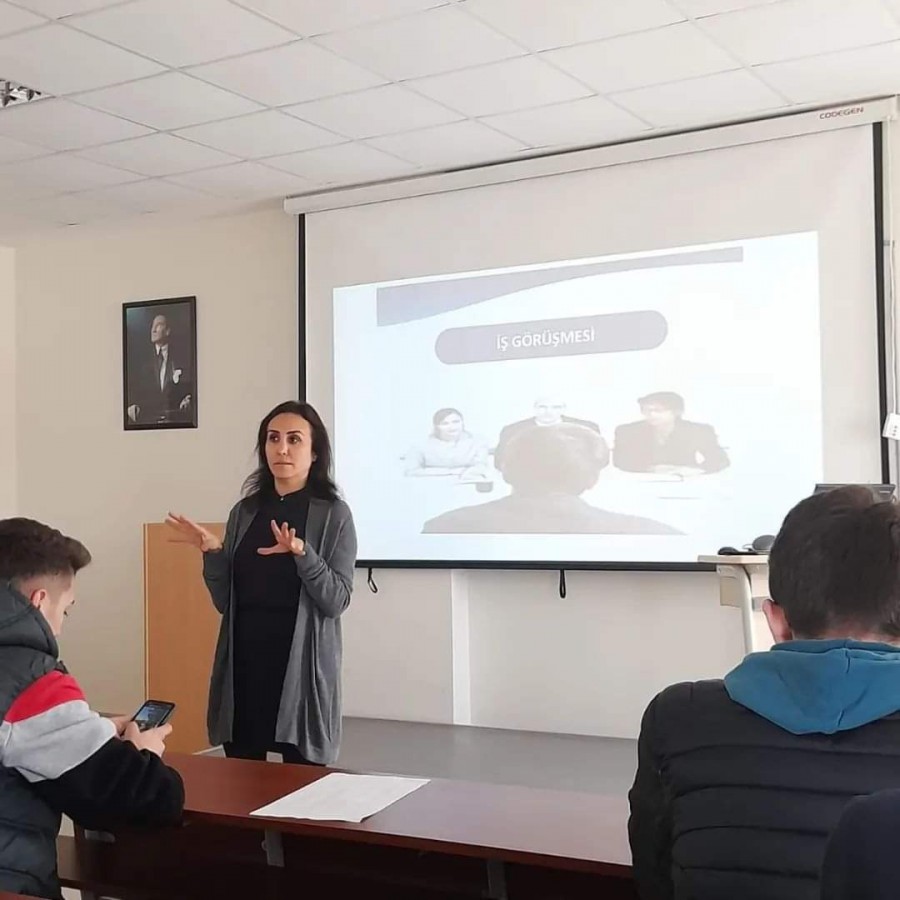 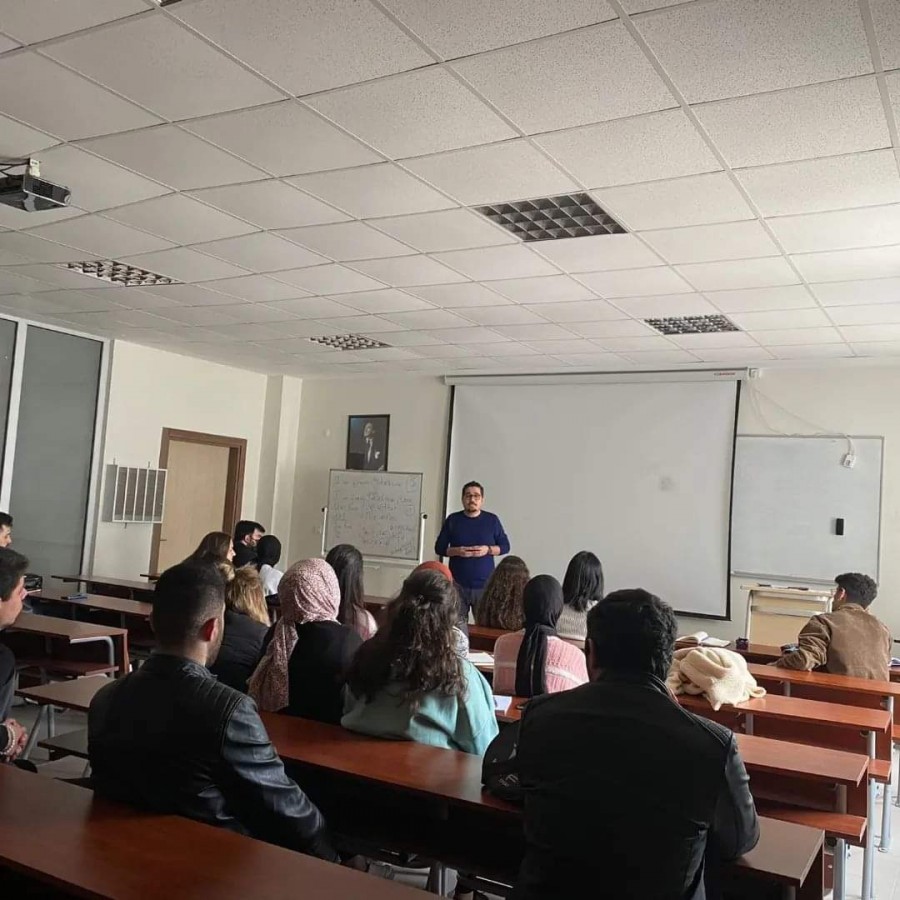 